Znak sprawy 80.272.336.2019Kraków, dnia 3 października 2019 r.ZAPROSZENIE do składania ofert w postępowaniu o udzielenie zamówienia na usługi społeczne, prowadzonym na mocy postanowień art. 138o ust. 2-4ustawy PZPzwane dalej „ZAPROSZENIEM”Nazwa (firma) oraz adres podmiotu zamawiającego.Uniwersytet Jagielloński, ul. Gołębia 24, 31-007 Kraków.Jednostka prowadząca sprawę:Dział Zamówień Publicznych, ul. Straszewskiego 25/2, 31-113 Kraków, parter;tel. +4812-432-44-50; 	e-mail: monika.poniewierska@uj.edu.plfax. +4812-663-39-14; 	www.uj.edu.plstrona internetowa: 	www.przetargi.uj.edu.pl Tryb udzielenia zamówienia.Postępowanie prowadzone jest na mocy postanowień art. 138o ust. 2-4 ustawy z dnia 29 stycznia 2004 r. – Prawo zamówień publicznych, zwanej w dalszej części niniejszego Zaproszenia „ustawą PZP”(tekst jednolity: Dz. U. z 2019 r., poz. 1843 z późn. zm.).Do czynności podejmowanych przez podmiot zamawiający, zwany dalej „Zamawiającym” i podmiot zainteresowany realizacją zamówienia, zwany dalej „Wykonawcą”, stosuje się przepisy powołane w niniejszym Zaproszeniu.Opis przedmiotu zamówieniaPrzedmiotem zamówienia jest świadczenie kompleksowej usługi cateringowej dla uczestników Posiedzenia Europejskiej Rady ds. Badań Naukowych, odbywającego się w dniach 21-23 października 2019 r. w Krakowie, w salach audytoryjnych Collegium Maius i Collegium Novum Uniwersytetu Jagiellońskiego, zgodnie z wymaganiami jakościowymi i ilościowymi zawartymi w treści załącznika A do niniejszego Zaproszenia.Zamawiający nie dopuszcza składania ofert częściowych.Zamawiający dopuszcza składanie ofert równoważnych odpowiadających swoimi parametrami jakościowymi i ilościowymi artykułom wyspecyfikowanym w treści załącznika A do Zaproszenia.Szczegółowy opis przedmiotu zamówienia wraz z wymaganiami ilościowymi i jakościowymi oraz nomenklaturą Wspólnego Słownika Zamówień Publicznych zawiera załącznik A do niniejszego Zaproszenia.Ogólne warunki przedmiotowe udziału w postępowaniu: 1.1	wykonawca musi zaoferować przedmiot zamówienia zgodny z wymogami zamawiającego, określonymi w Zaproszeniu oraz załączniku A;1.2	szacowana przez zamawiającego liczba uczestników konferencji, na którą należy przygotować składaną w przedmiotowym postępowaniu ofertę to 150 osób. Podana liczba może ulec zmianie, przy czym zmiana ta nie może być podstawą do zmiany zaoferowanych w przedmiotowym postępowaniu cen jednostkowych. Rozliczenie usługi nastąpi na podstawie rzeczywistej liczby osób biorących udział w konferencji zadeklarowanej ostatecznie przez zamawiającego, nie później niż na 4 dni przed rozpoczęciem konferencji.1.3	wykonawca musi zapewnić realizację przedmiotu zamówienia zgodnie z następującymi zasadami:a)	zastawa na wszystkie posiłki powinna być szklana i ceramiczna (wyklucza się tworzywo sztuczne);przerwach obrad powinna być uzupełniana woda mineralna i wymieniane literatki w każdej z sal, w których odbywają się obrady (Collegium Maius, ul. Jagiellońska 15, Collegium Novum, ul. Gołębia 24 (łącznie 4 sale);podczas wszystkich dni powinna być zapewniona profesjonalna obsługa kelnerska, uzupełniająca brakujące rzeczy i dbająca o porządek, czystość i sprawność wydawania napojów i posiłków. Obsługa kelnerska powinna być każdorazowo jednolicie ubrana;lunch wydawany będzie każdorazowo ze stanowisk bufetowych z obsługą kelnerską;w przypadku obiadów (lunch), przerw kawowych oraz gali dinner, stoły powinny być przystrojone obrusami oraz żywą dekoracją kwiatową (na galę dekoracja ekskluzywna);ofertę należy przygotować na zakładaną liczbę osób (pkt 1.2 powyżej);w porozumieniu z organizatorem posiedzenia wykonawca przygotuje dania dla osób z dietami; posiłki wegetariańskie, posiłki wegańskie, posiłki z dietą bezglutenową i bezcukrową. Szczegóły dotyczące potraw wegańskich, bezglutenowych i bezcukrowych zostaną uzgodnione z wykonawcą w terminie późniejszym;koszty jednostkowe brutto przerwy kawowej, obiadu (lunch) oraz gali dinner powinny zawierać wszystkie ewentualne dodatkowe koszty: przystosowanie powierzchni konsumpcyjnej, zaplecza i transportu itp.;obowiązująca gramatura na poszczególne posiłki:Lunch, gala dinner: zupa – 200 ml / osoba,danie główne (mięsne lub rybne) – 150 g / osoba,wariant podstawowy (drób, wieprzowina, wołowina, ryba);wariant ekskluzywny (łosoś, sandacz, jesiotr, owoce morza, polędwica wołowa, kaczka, gęś, jagnięcina, cielęcina, dziczyzna);dania wegetariańskie – 200 g / osoba,dodatki skrobiowe (ryż, ziemniaki, kasze, itp. ) – 200 g / osoba,sałaty i surówki – 200 g / osoba,dodatki warzywne – 150 g / osoba,zimny bufet– 300 g / osoba,deser – 150 g/ osoba;Liczba stołów:przerwy kawowe:stoły koktajlowe - minimum 10 sztuk,przerwy kawowe zostaną zlokalizowane w salach Collegium Maius:Sala Bobrzyńskiego,Sala Stuba Communis,u Kazimierza,w dniu 23.10.2019 r. na II piętrze korytarza Collegium Novum;lunch: stoły koktajlowe - minimum 10 sztuk,gala dinner:okrągłe stoły 10-osobowe – 15 sztuk,krzesła w pokrowcach – 150 sztuk;szczegółowe wymagania dotyczące serwowanych napojów: kawa – 100% Arabica; ekspres do kawy (ziarno) min. 6 szt. + szybkowary/termosy przelewowe, herbata – minimum 5 rodzajów (czarna, zielona, earl grey, owocowe) firmy Lipton, Dilmah, Eilles, Irving, soki 100 % Hortex, Tymbark, Fortuna lub Cappy, wino: białe uniwersyteckie do rozlania;zamawiający zaznacza, iż w przypadku usług świadczonych w Sukiennicach wyłoniony wykonawca ma czas od 16:00-19:00 na przygotowanie kolacji. W tym wypadku również na wykonawcy ciąży obowiązek uzyskania pozwolenia na wjazd na Rynek;1.4	wykonawca musi zapewnić realizację zamówienia we wskazanym w pkt 4) Zaproszenia terminie;1.5	wykonawca musi zaoferować termin płatności zgodny z postanowieniami wzoru umowy załączonego do niniejszego Zaproszenia. Zamawiający nie przewiduje żadnych przedpłat ani zaliczek na poczet realizacji przedmiotu zamówienia.Oryginał Zaproszenia do składnia ofert podpisany przez osoby uprawnione w imieniu zamawiającego, stanowiący podstawę rozstrzygania ewentualnych sporów związanych z treścią tego dokumentu, dostępny jest w formie papierowej u zamawiającego i na stronie internetowej www.przetargi.uj.edu.pl Termin wykonania zamówienia.Przedmiot zamówienia musi zostać wykonany zgodnie z harmonogramem zawartym w załączniku A do niniejszego Zaproszenia, w dniach 21-23 października 2019 r.Opis warunków podmiotowych udziału w postępowaniu.Kompetencje lub uprawnienia do prowadzenia określonej działalności zawodowej, o ile wynika to z odrębnych przepisów;o udzielenie zamówienia ubiegać się może wykonawca, który posiada uprawnienia do wykonywania określonej działalności lub czynności, jeżeli przepisy prawa nakładają obowiązek ich posiadania, a w szczególności wykaże, iż:posiada aktualne zaświadczenie i/lub decyzję wydaną przez właściwy terenowo organ Państwowej Inspekcji Sanitarnej, na mocy postanowień ustawy z dnia 25 sierpnia 2006 r. o bezpieczeństwie żywności i żywienia (t. j. Dz. U. 2019 r., poz. 1252 z późn. zm.) i związanych z nią aktów wykonawczych, o wpisie jego zakładu do rejestru i/lub zatwierdzeniu jego firmy, jako zakładu spełniającego odpowiednie wymagania do prowadzenia działalności gastronomicznej, w tym również cateringowej orazposiada aktualną koncesję/zezwolenie na sprzedaż napojów alkoholowych zawierających do 18% alkoholu związaną(e) z organizacją przyjęć w dowolnym miejscu;Sytuacja ekonomiczna lub finansowa – zamawiający nie wyznacza warunku w tym zakresie.Zdolność techniczna – zamawiający nie wyznacza warunku w tym zakresie. Zdolność zawodowa – o udzielenie zamówienia ubiegać się może wykonawca, który spełnia warunek w zakresie posiadania zdolności zawodowej, a w szczególności wykaże, iż w okresie ostatnich 3 lat przed upływem terminu składania ofert, a jeżeli okres prowadzenia działalności jest krótszy – w tym okresie wykonał, a w przypadku świadczeń okresowych lub ciągłych również wykonuje główne usługi, tj. trzy zamówienia (trzy, odrębne umowy) na usługi cateringowe świadczone w ramach konferencji/sympozjów/zjazdów organizowanych dla minimum 150 osób i trwających minimum 2 dni każda(y) (wyklucza się imprezy plenerowe, piknikowe oraz zawody sportowe i inne), a usługi te zostały wykonane lub są wykonywane należycie.Przez „usługę cateringową” rozumie się usługę polegającą na przygotowywaniu i dostarczaniu minimum dwóch przerw kawowych i minimum jednego lunchu dla wszystkich uczestników każdego dnia konferencji/sympozjum/zjazdu i minimum jednego uroczystego przyjęcia dla wszystkich uczestników konferencji/sympozjum/ zjazdu. Powyższy warunek zostanie spełniony przy założeniu, iż wykonawca wykaże, że realizacja trzech zamówień dotyczyła trzech odrębnych imprez.	Wykonawca może w celu potwierdzenia spełnienia powyższych warunków udziału w postępowaniu polegać na zasobach innych podmiotów, niezależnie od charakteru prawnego łączących go z nim stosunków prawnych, zgodnie z postanowieniami ustawy PZP.Podstawy wykluczenia wykonawców.Obligatoryjne przesłanki wykluczenia wykonawcy określono w art. 24 ust. 1 pkt 12 – 23 ustawy PZP.Stosownie do treści art. 24 ust. 5 ustawy PZP, zamawiający wykluczy z postępowania wykonawcę:w stosunku, do którego otwarto likwidację, w zatwierdzonym przez sąd układzie w postępowaniu restrukturyzacyjnym jest przewidziane zaspokojenie wierzycieli przez likwidację jego majątku lub sąd zarządził likwidację jego majątku w trybie art. 332 ust. 1 ustawy z dnia 15 maja 2015 r. – Prawo restrukturyzacyjne (Dz. U. z 2015 r., poz. 978 z późn. zm.) lub którego upadłość ogłoszono, z wyjątkiem wykonawcy, który po ogłoszeniu upadłości zawarł układ zatwierdzony prawomocnym postanowieniem sądu, jeżeli układ nie przewiduje zaspokojenia wierzycieli przez likwidację majątku upadłego, chyba że sąd zarządził likwidację jego majątku w trybie art. 366 ust. 1 ustawy z dnia 28 lutego 2003 r. – Prawo upadłościowe (tekst jednolity: Dz. U. z 2015 r. poz. 233 z późn. zm.), który w sposób zawiniony poważnie naruszył obowiązki zawodowe, co podważa jego uczciwość, w szczególności, gdy wykonawca w wyniku zamierzonego działania lub rażącego niedbalstwa nie wykonał lub nienależycie wykonał zamówienie, co zamawiający jest w stanie wykazać za pomocą stosownych środków dowodowych,który, z przyczyn leżących po jego stronie, nie wykonał albo nienależycie wykonał w istotnym stopniu wcześniejszą umowę w sprawie zamówienia publicznego lub umowę koncesji, zawartą z zamawiającym, o którym mowa w art. 3 ust. 1 pkt 1–4 ustawy PZP, co doprowadziło do rozwiązania umowy lub zasądzenia odszkodowania,który naruszył obowiązki dotyczące płatności podatków, opłat lub składek na ubezpieczenia społeczne lub zdrowotne, co zamawiający jest w stanie wykazać za pomocą stosownych środków dowodowych, z wyjątkiem przypadku, o którym mowa w art. 24 ust. 1 pkt 15 ustawy PZP, chyba, że wykonawca dokonał płatności należnych podatków, opłat lub składek na ubezpieczenia społeczne lub zdrowotne wraz z odsetkami lub grzywnami lub zawarł wiążące porozumienie w sprawie spłaty tych należności.Wykaz oświadczeń i dokumentów, jakie mają dostarczyć wykonawcy w celu potwierdzenia spełnienia warunków udziału w postępowaniu oraz braku podstaw do wykluczenia.Jeżeli, w toku postępowania, wykonawca nie złoży oświadczenia, oświadczeń lub dokumentów niezbędnych do przeprowadzenia postępowania, złożone oświadczenia lub dokumenty są niekompletne, zawierają błędy lub budzą wskazane przez zamawiającego wątpliwości, zamawiający wezwie do ich złożenia, uzupełnienia, poprawienia, w terminie przez siebie wyznaczonym, chyba że mimo ich złożenia oferta wykonawcy podlegałaby odrzuceniu albo konieczne byłoby unieważnienie postępowania.Oświadczenia składane obligatoryjnie wraz z ofertą.W celu potwierdzenia braku podstaw do wykluczenia wykonawcy z postępowania o udzielenie zamówienia publicznego w okolicznościach, o których mowa w art. 24 ust 1 pkt 12-23 ustawy PZP i art. 24 ust. 5 pkt. 1, 2, 4 i 8 ustawy PZP, wykonawca musi dołączyć do oferty oświadczenie o braku podstaw do wykluczenia, wedle wzoru stanowiącego załącznik nr 1 do formularza oferty;Wykonawca, który zamierza powierzyć wykonanie części zamówienia podwykonawcom, w celu wykazania braku istnienia wobec nich podstaw do wykluczenia musi złożyć oświadczenie, o którym mowa w pkt 7.1.1 powyżej, w części dotyczącej podwykonawców;W przypadku wspólnego ubiegania się o zamówienie przez wykonawców, oświadczenie w celu potwierdzenia braku podstaw do wykluczenia, o których mowa w punkcie 7.1.1 powyżej, składa każdy z wykonawców wspólnie ubiegających się o zamówienie publiczne;W celu potwierdzenia spełnienia warunku podmiotowego udziału w postępowaniu, o którym mowa w pkt 5)1.4 Zaproszenia wykonawca musi dołączyć do oferty Wykaz usług, wedle wzoru stanowiącego załącznik nr 5 do formularza oferty.W celu uzyskania punktów w kryterium pozacenowym, wykonawca musi dołączyć do oferty Wykaz usług, wedle wzoru stanowiącego załącznik nr 6 do formularza oferty wraz z dowodami określającymi czy usługi, wskazane przez wykonawcę w tym Wykazie usług zostały wykonane lub są wykonywane należycie, przy czym pod pojęciem dowodów rozumie się katalog dokumentów, o których mowa w pkt 7)4.2.3 poniżej.Dodatkowe oświadczenia składane obligatoryjnie wraz z ofertą wymagane przy poleganiu na zasobach podmiotów trzecich.Wykonawca, polegający na zdolnościach innych podmiotów, musi udowodnić zamawiającemu, że realizując zamówienie, będzie dysponował niezbędnymi zasobami tych podmiotów, w szczególności przedstawiając – wraz z ofertą – pisemne (tj. w oryginale) zobowiązanie tych podmiotów do oddania mu do dyspozycji niezbędnych zasobów na potrzeby realizacji zamówienia, wedle wzoru stanowiącego załącznik nr 2 do formularza oferty. Treść zobowiązania powinna bezspornie i jednoznacznie wskazywać zakres zobowiązania podmiotu trzeciego, określać czego zobowiązanie dotyczy oraz w jaki sposób i w jakim zakresie będzie ono wykonywane.Oświadczenia składane obligatoryjnie przez wszystkich wykonawców w terminie do 3 dni od dnia upublicznienia na stronie internetowej zamawiającego wykazu wykonawców biorących udział w postępowaniu i złożonych ofert.7.3.1	Oświadczenie o przynależności albo braku przynależności do tej samej grupy kapitałowej, wedle wzoru stanowiącego załącznik nr 2 do Zaproszenia, składane w oparciu o zamieszczony na stronie internetowej zamawiającego – po otwarciu ofert – wykaz wykonawców biorących udział w przedmiotowym postępowaniu. W przypadku przynależności do tej samej grupy kapitałowej, wraz ze złożeniem powyższego oświadczenia, wykonawca może przedstawić dowody wskazujące na to, że powiązania z innym wykonawcą uczestniczącym w przedmiotowym postępowaniu nie prowadzą do zakłócenia konkurencji.Dokumenty i oświadczenia aktualne na dzień złożenia, które wykonawca będzie zobowiązany złożyć na wezwanie zamawiającego w wyznaczonym terminie, nie krótszym niż 5 dni – dotyczy wykonawcy, którego oferta została najwyżej oceniona.Zamawiający najpierw dokona oceny ofert, a tylko w odniesieniu do wykonawcy, którego oferta została oceniona jako najkorzystniejsza, dokona badania braku podstaw do wykluczenia oraz spełnienia warunków udziału w postępowaniu.Przed udzieleniem zamówienia, zamawiający wezwie wykonawcę, którego oferta została najwyżej oceniona do złożenia w wyznaczonym terminie, aktualnych na dzień złożenia oświadczeń lub dokumentów:aktualnego zaświadczenie i/lub decyzji wydanej przez właściwy terenowo organ Państwowej Inspekcji Sanitarnej, na mocy postanowień ustawy z dnia 25 sierpnia 2006 r. o bezpieczeństwie żywności i żywienia (tekst jednolity: Dz. U. z 2019 r., poz. 1252 z późn. zm.) i związanych z nią aktów wykonawczych, o wpisie zakładu wykonawcy do rejestru i/lub zatwierdzeniu firmy wykonawcy jako zakładu spełniającego odpowiednie wymagania do prowadzenia działalności gastronomicznej, w tym również cateringowej;aktualnej koncesji/zezwolenia na sprzedaż napojów alkoholowych zawierających do 18% alkoholu związanej(ego) z organizacją przyjęć w dowolnym miejscu wydanej(ego) przez właściwy miejscowo organ, przy czym zamawiający podkreśla, iż organem tym jest wójt, burmistrz, prezydent miasta (dla sprzedaży detalicznej) oraz marszałek województwa lub minister właściwy do spraw gospodarki (dla sprzedaży hurtowej);dowodów określających czy usługi, wskazane przez wykonawcę w przedkładanym Wykazie usług zostały wykonane lub są wykonywane należycie, przy czym dowodami, o których mowa powyżej są referencje lub inne dokumenty wystawione przez podmiot, na rzecz którego dostawy były wykonywane, a w przypadku świadczeń okresowych lub ciągłych są wykonywane. A jeżeli z uzasadnionej przyczyny o obiektywnym charakterze wykonawca nie jest w stanie uzyskać tych dokumentów – dowodem jest oświadczenie wykonawcy. W przypadku świadczeń okresowych lub ciągłych nadal wykonywanych, referencje bądź inne dokumenty potwierdzające ich należyte wykonywanie powinny być wydane nie wcześniej niż 3 miesiące przed upływem terminu składnia ofert.Informacja o sposobie porozumiewania się zamawiającego z wykonawcami oraz przekazywania oświadczeń i dokumentów, a także wskazanie osób uprawnionych do porozumiewania się z wykonawcami.Dopuszcza się możliwość porozumiewania się przy pomocy listu poleconego, faxu lub drogą elektroniczną, z tym, że oferta wraz z wymaganymi dokumentami i oświadczeniami musi zostać złożona w formie oryginału, na piśmie, przed upływem terminu składania ofert.Jeżeli zamawiający lub wykonawca przekazują jakiekolwiek dokumenty lub informacje faksem albo drogą elektroniczną, każda ze stron na żądanie drugiej niezwłocznie potwierdza fakt ich otrzymania.Do porozumiewania się z wykonawcami upoważniony jest:w zakresie formalno-prawnym i merytorycznym – dr Monika Poniewierska, tel.: +48 12663-39-16; e-mail: bzp@uj.edu.pl ; monika.poniewierska@uj.edu.plWymagania dotyczące wadium. Zamawiający nie przewiduje konieczności wniesienia wadium.Termin związania ofertą.Termin związania ofertą wynosi 30 dni.Wykonawca samodzielnie lub na wniosek zamawiającego może przedłużyć termin związania ofertą, z tym że zamawiający może tylko raz, co najmniej na 3 dni przed upływem terminu związania ofertą, zwrócić się do wykonawców o wyrażenie zgody na przedłużenie tego terminu o oznaczony okres, nie dłuższy jednak niż 60 dni.Przedłużenie terminu związania ofertą jest dopuszczalne tylko z jednoczesnym przedłużeniem okresu ważności wadium albo, jeżeli nie jest to możliwie, z wniesieniem nowego wadium na przedłużony okres związania ofertą. Jeżeli przedłużenie terminu związania ofertą dokonywane jest po wyborze oferty najkorzystniejszej, obowiązek wniesienia nowego wadium lub jego przedłużenia dotyczy jedynie wykonawcy, którego oferta została wybrana jako najkorzystniejsza.Bieg terminu związania ofertą rozpoczyna się wraz z upływem terminu do składania i otwarcia ofert.Opis sposobu przygotowywania ofert.Każdy wykonawca może złożyć tylko jedną ofertę na realizację całości przedmiotu zamówienia.Dopuszcza się możliwość składania jednej oferty przez dwa lub więcej podmiotów z uwzględnieniem postanowień art. 23 ustawy PZP. Przepisy dotyczące wykonawcy stosuje się odpowiednio do wykonawców wspólnie ubiegających się o udzielenie zamówienia publicznego.Oferta wraz ze stanowiącymi jej integralną część załącznikami powinna być sporządzona przez wykonawcę według treści postanowień niniejszego Zaproszenia i jego załączników oraz zawierać wszelkie wymagane nim dokumenty i oświadczenia, tj. w szczególności:wypełniony i podpisany formularz oferty wraz z załącznikami (wypełnionymi i uzupełnionymi lub sporządzonymi zgodnie z ich treścią), zawierającymi część oświadczeń na potwierdzenie spełnienia warunków określonych w niniejszym Zaproszeniu;szczegółowa kalkulacja cenowa przygotowana w TABELI z uwzględnieniem wymagań i zapisów pkt 10) niniejszego Zaproszenia i jego załączników; oryginał pełnomocnictwa (pełnomocnictw) lub notarialnie poświadczoną kopię, o ile oferta będzie podpisana przez pełnomocnika [wymagane w szczególności, gdy ofertę składają podmioty występujące wspólnie (konsorcjum), a oferta nie jest podpisana przez wszystkich członków konsorcjum]. Wraz z pełnomocnictwem powinien być złożony dokument potwierdzający możliwość udzielania pełnomocnictwa. Pełnomocnictwa sporządzone w języku obcym wykonawca składa wraz z tłumaczeniem na język polski.Oferta musi być sporządzona według treści formularza oferty i jego załączników zamieszczonych w niniejszym Zaproszeniu.Oferta musi być napisana w języku polskim.Jeżeli wykonawca składając ofertę, zastrzega sobie prawo do nieudostępnienia innym uczestnikom postępowania informacji stanowiących tajemnicę przedsiębiorstwa, w rozumieniu przepisów ustawy o zwalczaniu nieuczciwej konkurencji, musi to wyraźnie wskazać w ofercie, poprzez złożenie stosownego oświadczenia zawierającego wykaz zastrzeżonych dokumentów i wykazać, iż zastrzeżone informacje stanowią tajemnicę przedsiębiorstwa. Dokumenty opatrzone klauzulą; „Dokument zastrzeżony” winny być załączone łącznie z oświadczeniem, o którym mowa powyżej na końcu oferty. Wykonawca nie może zastrzec informacji, o których mowa w art. 86 ust. 4 ustawy PZP.Zaleca się, aby wszystkie strony oferty wraz z załącznikami były podpisane przez osobę (osoby) uprawnione do składania oświadczeń woli w imieniu wykonawcy, przy czym przynajmniej na formularzu oferty i na jego załącznikach (oświadczeniach) oraz kopiach dokumentów poświadczanych za zgodność z oryginałem podpisy (podpis) winny być opatrzone pieczęcią firmową i imienną wykonawcy.Zaleca się, aby wszystkie karty oferty wraz z załącznikami były jednoznacznie ponumerowane i złączone w sposób uniemożliwiający swobodne wysunięcie się którejkolwiek karty.Wszelkie poprawki lub zmiany w tekście oferty muszą być podpisane przez osobę (osoby) podpisującą ofertę i opatrzone datami ich dokonania.Wszelkie koszty związane z przygotowaniem i złożeniem oferty ponosi wykonawca.Miejsce oraz termin składania i otwarcia ofert.Oferty należy składać w Dziale Zamówień Publicznych, ul. Straszewskiego 25/2, 31-113 Kraków, parter, w terminie do dnia 11 października 2019 r., do godz. 09:00, w formie pisemnej z oznaczeniem pozwalającym na identyfikację wykonawcy oraz wskazaniem przedmiotu zamówienia i znaku sprawy poprzez opis „Oferta na kompleksową usługę cateringową dla uczestników Posiedzenia Europejskiej Rady ds. Badań Naukowych, odbywającego się w dniach 21-23.10.2019 r., w Krakowie - Znak sprawy 80.272.336.2019 – termin otwarcia ofert 11 października 2019 r., godz. 09:05”.Ogłoszenie informacji o złożonych ofertach i zaoferowanych cenach jest jawne i nastąpi w dniu  11 października 2019 r., o godz. 09:05,, w Dziale Zamówień Publicznych UJ, przy ul. Straszewskiego 25/2, 31-113 Kraków, parter.Opis sposobu obliczenia ceny.Wykonawca musi przedstawić w formie indywidualnej kalkulacji cenowej wyrażoną w PLN cenę brutto za realizację PRZEDMIOT ZAMÓWIENIA z podaniem ceny jednostkowej brutto/na osobę (tj. wraz z należnym podatkiem od towarów i usług VAT). Cenę sumaryczną brutto za PRZEDMIOT ZAMÓWIENIA należy wyliczyć w tabeli zawartej w załączniku 3 do formularza oferty z zachowaniem przedstawionego algorytmu obliczania ceny. Zamawiający zastrzega sobie możliwość odrzucenia ofert nie zawierających tabeli bądź też z kalkulacją cenową sporządzoną niezgodnie z opisanymi wytycznymi.Obliczając cenę należy uwzględnić wymagania i zapisy ujęte w niniejszym Zaproszeniu i jego załącznikach, doświadczenie zawodowe wykonawcy, jak i wszelkie koszty związane z realizacją zamówienia tj. koszt usługi cateringowej, przygotowania, transportu (dowozu) i serwowania posiłków, pełnej obsługi kelnerskiej, zastawy, stoły, krzesła, nakrycia stołów/obrusy i krzeseł, dekoracji, przygotowania posiłków dietetycznych – zgodnie z wymaganiami zamawiającego oraz porządkowania sal i koszty stałe], podatki oraz rabaty, opusty itp., których wykonawca zamierza udzielić. Żadna z cen podawanych przez wykonawcę w kalkulacji cenowej za oferowane usługi nie może być równa 0,00 zł.Ceny muszą być podane i wyliczone w zaokrągleniu do dwóch miejsc po przecinku (zasada zaokrąglenia – poniżej 5 należy końcówkę pominąć, powyżej i równe 5 należy zaokrąglić w górę). Sumaryczna cena wyliczona w indywidualnej kalkulacji wykonawcy winna odpowiadać cenie podanej przez wykonawcę w formularzu oferty dla całości przedmiotu zamówienia.Nie przewiduje się żadnych przedpłat ani zaliczek na poczet realizacji przedmiotu zamówienia, a płatność nastąpi zgodnie z zapisem wzoru umowy i ofertą wykonawcy.W czasie obowiązywania zawartej z wyłonionym wykonawcą umowy wysokość wynagrodzenia należnego temu podmiotowi może ulec zmianie w drodze pisemnego aneksu w przypadkach i w trybach opisanych we wzorze umowy.W przypadku złożenia oferty, której wybór skutkowałby powstaniem obowiązku podatkowego po stronie zamawiającego, zgodnie z postanowieniami ustawy z dnia 11 marca 2004 r. o podatku od towarów i usług (tekst jednolity: Dz. U. 2011 r., Nr 177, poz. 1054 z późn. zm.), dla potrzeb badania i oceny ofert zamawiający doliczy do przedstawionych cen podatek od towarów i usług VAT, który miałby obowiązek wpłacić zgodnie z aktualnie obowiązującymi przepisami. Powyższy zapis dotyczy wewnątrzwspólnotowego nabycia towarów (art. 17 ust. 1 pkt 3 cyt. powyżej ustawy) bądź importu usług (art. 17 ust. 1 pkt 4) w przypadku wykonawców spoza terytorium RP oraz dostawy towarów wskazanych w treści załącznika nr 11 do ustawy o podatku od towarów i usług (tzw. mechanizm „odwróconego” bądź „odwrotnego” naliczania VAT – art. 17 ust. 1 pkt 7).W przypadku zawarcia umowy obejmującej transakcję (zamówienie), do których znajdzie zastosowanie tzw. mechanizm odwrotnego obciążenia VAT, Wykonawca ma obowiązek umieścić na wystawianej przez niego fakturze stosowną adnotację „odwrotne obciążenie VAT” (art. 106e ust. 1 pkt 18 ww. ustawy).Nie przewiduje się żadnych przedpłat ani zaliczek na poczet realizacji przedmiotu zamówienia, a płatność nastąpi zgodnie z zapisem umowy.Opis kryteriów, którymi zamawiający będzie się kierował przy wyborze oferty wraz z podaniem znaczenia tych kryteriów i sposobu oceny ofert.Zamawiający wybiera najkorzystniejszą ofertę, spośród ważnych ofert złożonych w   postępowaniu (tj. wykonawców niewykluczonych i ofert nieodrzuconych), na podstawie kryteriów oceny ofert określonych w Zaproszeniu do składania ofert:Kryteria oceny ofert i ich znaczenie:Cena brutto za przedmiot zamówienia– 50%;Doświadczenie wykonawcy – 50%;Punkty przyznawane za kryterium „cena brutto za przedmiot zamówienia”, będą liczone wg następującego wzoru:C = (Cnaj : Co) x 10gdzie:C - liczba punktów przyznana danej ofercie,Cnaj – najniższa cena spośród ważnych ofert,Co - cena podana przez wykonawcę, dla którego wynik jest obliczany,Maksymalna liczba punktów do uzyskania w tym kryterium przez wykonawcę wynosi 10.Punkty przyznawane za kryterium „doświadczenie wykonawcy”, będą liczone wedle następujących zasad:4.1	wykazanie usług i referencji dla obszaru stanowiącego warunek udziału w postępowaniu zgodnie z pkt 5)1.4 Zaproszenia – nie będzie punktowane, stanowi bowiem minimum, jakie wykonawca musi spełnić, aby jego oferta została uznana za ważną i poddana dalszej ocenie;4.2	za każde dodatkowe wykazanie realizacji w ciągu ostatnich 3 lat przed upływem terminu składania ofert usług cateringowych (tj. 4 przerw kawowych, 2 lunchów, 1 bankietu/uroczystego przyjęcia) w ramach co najmniej dwudniowej konferencji/sympozjum/zjazdu liczącej minimum odpowiednio 150 uczestników (z wyłączeniem imprez plenerowych i piknikowych oraz zawodów sportowych) potwierdzonych dowodami należytego ich wykonania – 2 pkt.	Przez „usługę cateringową” rozumie się usługę polegającą na przygotowywaniu i dostarczaniu minimum dwóch przerw kawowych i minimum jednego lunchu dla wszystkich uczestników każdego dnia konferencji/sympozjum/zjazdu i minimum jednego uroczystego przyjęcia dla wszystkich uczestników konferencji/sympozjów/zjazdów. 	Powyższe punkty zostaną przyznane przy założeniu, że wykonawca wykaże, że realizacja trzech zamówień dotyczyła trzech odrębnych imprez.Wskazane przez wykonawcę dodatkowe usługi muszą być potwierdzone dowodami należytego ich wykonania.Maksymalna liczba punktów do uzyskania w tym kryterium przez wykonawcę wynosi 10, zatem zamawiający przewiduje możliwość punktowania nie więcej niż 5 konferencji/sympozjów/zjazdów odpowiadających definicjom podanym powyżej.Po dokonaniu oceny oferty, punkty przyznane przez każdego członka komisji zostaną zsumowane, a następnie przemnożone przez wagi kryteriów.Tak uzyskana ocena za kryteria stanowić będzie końcową ocenę danej oferty.Wszystkie obliczenia punktów będą dokonywane z dokładnością do dwóch miejsc po przecinku (bez zaokrągleń).Oferta wykonawcy, która uzyska najwyższą liczbą punktów uznana zostanie za najkorzystniejszą.Jeżeli nie można wybrać najkorzystniejszej oferty z uwagi na to, że dwie lub więcej ofert przedstawia taki sam bilans ceny lub kosztu i innych kryteriów oceny ofert, zamawiający spośród tych ofert wybiera ofertę z najniższą ceną lub najniższym kosztem, a jeżeli zostały złożone oferty o takiej samej cenie lub koszcie, zamawiający wzywa wykonawców, którzy złożyli te oferty, do złożenia w terminie określonym przez zamawiającego ofert dodatkowych.W toku badania i oceny ofert zamawiający może żądać od wykonawców wyjaśnień dotyczących treści złożonych ofert, jak również negocjować treść i ceny ofert z zachowaniem zasad przejrzystości oraz uczciwego traktowania wykonawców.Zamawiający poprawi w tekście oferty oczywiste omyłki pisarskie i oczywiste omyłki rachunkowe, z uwzględnieniem konsekwencji rachunkowych dokonanych poprawek oraz inne omyłki polegające na niezgodności oferty z wymaganiami Zaproszenia, niepowodujące istotnych zmian w treści oferty, niezwłocznie zawiadamiając o tym wykonawcę, którego oferta została poprawiona.Zamawiający może odrzucić ofertę, w szczególności jeżeli została złożona po upływie terminu składania ofert lub jest niezgodna z wymaganiami Zaproszenia, bądź zaistnieją inne uzasadnione okoliczności powodujące, iż jest ona niezgodna z obowiązującymi przepisami.Zamawiający unieważnia postępowanie o udzielenie zamówienia w szczególności jeżeli nie zostanie złożona żadna oferta, lub wszystkie złożone oferty zostaną odrzucone, albo cena najkorzystniejszej oferty przekracza kwotę którą zamawiający może przeznaczyć na sfinansowanie zamówienia, bądź zaistnieją inne uzasadnione okoliczności skutkujące nieważnością umowy w sprawie zamówienia z dziedziny nauki.Zamawiający zawiadamia równocześnie wszystkich wykonawców, którzy złożyli oferty, o rozstrzygnięciu postępowania, podając uzasadnienie faktyczne.W sytuacji, gdy nie zostanie złożona żadna oferta lub wszystkie złożone oferty zostaną odrzucone, zamawiający powtórzy postępowanie w trybie procedury ogłoszenia zaproszenia do składania ofert, w oparciu o art. 138o ust. 2 – 4 ustawy PZP, zamieszczając ogłoszenie o zamówieniu wraz z zaproszeniem na stronie podmiotowej Biuletynu informacji Publicznej UJ oraz przesyłając dodatkowo zaproszenie do wykonawcy wybranego przez zamawiającego, z zastrzeżeniem, że pierwotne warunki zamówienia nie zostały w istotny sposób zmienione.Informację o formalnościach, jakie powinny zostać dopełnione po wyborze oferty w celu zawarcia umowy w sprawie zamówienia publicznego.Przed podpisaniem umowy wykonawca winien złożyć lub przekazać:aktualny odpis z właściwego rejestru lub z centralnej ewidencji i informacji o działalności gospodarczej, jeżeli odrębne przepisy wymagają wpisu do rejestru lub ewidencji, jeżeli nie został złożony wraz z ofertą;kopię umowy(-ów) określającej podstawy i zasady wspólnego ubiegania się o udzielenie zamówienia publicznego – w przypadku złożenia oferty przez podmioty wspólnie ubiegające się o udzielenie zamówienia publicznego (tj. konsorcjum).Wybrany wykonawca jest zobowiązany do zawarcia umowy w terminie i miejscu wyznaczonym przez zamawiającego.Wymagania dotyczące zabezpieczenia należytego wykonania umowy.Zamawiający nie przewiduje konieczności wniesienia zabezpieczenia należytego wykonania umowy.Informacja o przetwarzaniu danych osobowych – dotyczy wykonawcy będącego osobą fizycznąZgodnie z art. 13 ust. 1 i 2 Rozporządzenia Parlamentu Europejskiego i Rady (UE) 2016/679 z dnia 27 kwietnia 2016 r. w sprawie ochrony osób fizycznych w związku z przetwarzaniem danych osobowych i w sprawie swobodnego przepływu takich danych oraz uchylenia dyrektywy 95/46/WE (ogólne rozporządzenie o ochronie danych, dalej „Rozporządzenie Ogólne”) Uniwersytet Jagielloński informuje, że:Administratorem Pani/Pana danych osobowych jest Uniwersytet Jagielloński, ul. Gołębia 24, 31-007 Kraków, reprezentowany przez Rektora UJ.Uniwersytet Jagielloński wyznaczył Inspektora Ochrony Danych, ul. Gołębia 24, 30-007 Kraków, pokój nr 31. Kontakt z Inspektorem możliwy jest przez e-mail: iod@uj.edu.pl lub pod nr. telefonu +4812 663 12 25.Pani/Pana dane osobowe przetwarzane będą na podstawie art. 6 ust. 1 lit. c Rozporządzenia Ogólnego w celu związanym z postępowaniem o udzielenie zamówienia publicznego na wyłonienie wykonawcy w zakresie kompleksowej usługi cateringowej dla uczestników Posiedzenia Europejskiej Rady ds. Badań Naukowych, odbywającego się w dniach 21-23.10.2019 r., w Krakowie, Znak sprawy 80.272.336.2019.Podanie przez Panią/Pana danych osobowych jest wymogiem ustawowym określonym w przepisach ustawy z dnia 29 stycznia 2004 r. – Prawo zamówień publicznych (tj. Dz. U. 2018 r. poz. 1986 z późn. zm., dalej jako „PZP”) związanym z udziałem w postępowaniu o udzielenie zamówienia publicznego. Konsekwencje niepodania danych osobowych wynikają z ustawy PZP.Odbiorcami Pani/Pana danych osobowych będą osoby lub podmioty, którym udostępniona zostanie dokumentacja postępowania w oparciu o art. 8 oraz art. 96 ust. 3 PZP.Pani/Pana dane osobowe będą przechowywane zgodnie z art. 97 ust. 1 PZP przez okres: co najmniej 4 lat liczonych od dnia zakończenia postępowania o udzielenie zamówienia publicznego albo do upływu terminu możliwości kontroli projektu współfinansowanego lub finansowanego ze środków Unii Europejskiej albo jego trwałości takie projektu bądź innych umów czy zobowiązań wynikających z realizowanych projektów.Posiada Pani/Pan prawo do: dostępu do treści swoich danych, ich sprostowania, ograniczenia przetwarzania – w przypadkach i na warunkach określonych w Rozporządzeniu Ogólnym.Nie przysługuje Pani/Panu prawo do: usunięcia danych osobowych, prawo do przenoszenia danych osobowych oraz prawo sprzeciwu wobec przetwarzania danych osobowych, gdyż podstawa prawną przetwarzania Pani/Pana danych osobowych jest art. 6 ust. 1 lit. c Rozporządzenia Ogólnego.Ma Pani/Pan prawo wniesienia skargi do Prezesa Urzędu Ochrony Danych Osobowych w razie uznania, że przetwarzanie Pani/Pana danych osobowych narusza przepisy Rozporządzenia Ogólnego.Skorzystanie przez Panią/Pana, z uprawnienia do sprostowania lub uzupełnienia danych osobowych, o którym mowa w art. 16 Rozporządzenia Ogólnego, nie może skutkować zmianą wyniku postępowania o udzielenie zamówienia publicznego, ani zmianą postanowień umowy w zakresie niezgodnym z ustawą PZP, ani nie może naruszać integralności protokołu postępowania o udzielenie zamówienia publicznego oraz jego załączników.W przypadku gdy wykonanie obowiązków, o których mowa w art. 15 ust. 1-3 Rozporządzenia Ogólnego, celem realizacji Pani/Pana uprawnień wskazanych pkt 8 i 10 powyżej oraz do uzyskania kopii danych podlegających przetwarzaniu, wymagałoby niewspółmiernie dużego wysiłku, Zamawiający może żądać od Pana/Pani, wskazania dodatkowych informacji mających na celu sprecyzowanie żądania, w szczególności podania nazwy lub daty wszczętego albo zakończonego postępowania o udzielenie zamówienia publicznego.Wystąpienie przez Panią/Pana z żądaniem ograniczenia przetwarzania danych, o którym mowa w art. 18 ust. 1 Rozporządzenia Ogólnego, nie ogranicza przetwarzania danych osobowych do czasu zakończenia postępowania o udzielenie zamówienia publicznego.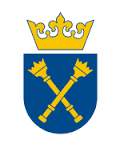 WZÓR UMOWY Znak sprawy 80.272.336.2019Zawarta dnia ..........................2019 r. w Krakowie, pomiędzy:Uniwersytetem Jagiellońskim z siedzibą w Krakowie przy ul. Gołębiej 24, reprezentowanym przez:……………………………… – ………………………………………………………, działającego na podstawie pełnomocnictwa udzielonego przez JM Rektora UJ, w dniu .......... r., sygn.............., przy kontrasygnacie finansowej Kwestora UJ,zwanym dalej „Zamawiającym”,z jednej strony, a Firmą ................. z siedzibą w .................., kod: ........, przy ul: ................, wpisaną do ............................, pod numerem: .........................., NIP: .......................,  REGON:......................, reprezentowaną przez:....................................................,zwaną dalej „Wykonawcą”,z drugiej strony,W wyniku przeprowadzenia postępowania prowadzonego w oparciu o postanowienia art. 138o ust. 2-4 ustawy z dnia 29 stycznia 2004 r. – Prawo zamówień publicznych, zwanej w dalszej części niniejszego Zaproszenia „ustawą PZP”(tekst jednolity: Dz. U. z 2019 r., poz. 1843 z późn. zm.), zawarto umowę następującej treści:§ 1Przedmiotem umowy, szczegółowo określonym w Zaproszeniu i ofercie Wykonawcy, jest  świadczenie kompleksowej usługi cateringowej dla uczestników Posiedzenia Europejskiej Rady ds. Badań Naukowych, odbywającego się w Krakowie, zgodnie z wymaganiami jakościowymi i ilościowymi zawartymi w Załączniku Nr 1 do niniejszej umowy.§ 2Konferencja, w ramach której świadczone będą objęte przedmiotem niniejszej umowy usługi, odbędzie się w dniach 21-23 października 2019 r.§ 3Zamawiający zleca a Wykonawca zobowiązuje się wykonać wszelkie niezbędne czynności dla zrealizowania przedmiotu umowy określonego w §1.Integralną częścią niniejszej umowy jest dokumentacja postępowania przetargowego, a w tym w szczególności Zaproszenie do składania ofert wraz z załącznikami i oferta Wykonawcy.§ 4Wykonawca oświadcza, że posiada odpowiednią wiedzę, doświadczenie i dysponuje stosowną bazą do wykonania przedmiotu umowy, a w szczególności posiada:1.1	aktualne zaświadczenie i/lub decyzję wydaną przez właściwy terenowo organ Państwowej Inspekcji Sanitarnej, na mocy postanowień ustawy z dnia 25 sierpnia 2006 r. o bezpieczeństwie żywności i żywienia (tekst jednolity: Dz. U. z 2010 r., Nr 136, poz. 914 z późn. zm.) i związanych z nią aktów wykonawczych, o wpisie jego zakładu do rejestru i/lub zatwierdzeniu jego firmy jako zakładu spełniającego odpowiednie wymagania do prowadzenia działalności gastronomicznej, w tym również cateringowej oraz1.2	aktualną koncesję/zezwolenie na sprzedaż napojów alkoholowych zawierających do 18% alkoholu związaną(e) z organizacją przyjęć w dowolnym miejscu wydaną(e) przez właściwy miejscowo organ, tj. ............................................. .Wykonawca zapewnia serwis gastronomiczny (tj. w szczególności przygotowanie, transport, obsługę kelnerską, nakrycia stołów/obrusy, dekoracje, zastawę szklaną lub ceramiczną).Wykonawca zapewnia realizację przedmiotu niniejszej umowy zgodnie z następującymi, szczegółowymi zasadami:3.1	zastawa na wszystkie posiłki powinna być szklana i ceramiczna (wyklucza się tworzywo sztuczne);3.2	przerwach obrad powinna być uzupełniana woda mineralna i wymieniane literatki w każdej z sal, w których odbywają się obrady (Collegium Maius, ul. Jagiellońska 15, Collegium Novum, ul. Gołębia 24 (łącznie 4 sale);3.3	podczas wszystkich dni powinna być zapewniona profesjonalna obsługa kelnerska, uzupełniająca brakujące rzeczy i dbająca o porządek, czystość i sprawność wydawania napojów i posiłków. Obsługa kelnerska powinna być każdorazowo jednolicie ubrana;3.4	lunch wydawany będzie każdorazowo ze stanowisk bufetowych z obsługą kelnerską;3.5	w przypadku obiadów (lunch), przerw kawowych oraz gali dinner, stoły powinny być przystrojone obrusami oraz żywą dekoracją kwiatową (na galę dekoracja ekskluzywna);3.6	ofertę należy przygotować na zakładaną liczbę osób (pkt 1.2 powyżej);3.7 	w porozumieniu z organizatorem posiedzenia wykonawca przygotuje dania dla osób z dietami; posiłki wegetariańskie, posiłki wegańskie, posiłki z dietą bezglutenową i bezcukrową. Szczegóły dotyczące potraw wegańskich, bezglutenowych i bezcukrowych zostaną uzgodnione z wykonawcą w terminie późniejszym;koszty jednostkowe brutto przerwy kawowej, obiadu (lunch) oraz gali dinner powinny zawierać wszystkie ewentualne dodatkowe koszty: przystosowanie powierzchni konsumpcyjnej, zaplecza i transportu itp.;obowiązująca gramatura na poszczególne posiłki:Lunch, gala dinner: zupa – 200 ml / osoba,danie główne (mięsne lub rybne) – 150 g / osoba,wariant podstawowy (drób, wieprzowina, wołowina, ryba);wariant ekskluzywny (łosoś, sandacz, jesiotr, owoce morza, polędwica wołowa, kaczka, gęś, jagnięcina, cielęcina, dziczyzna);dania wegetariańskie – 200 g / osoba,dodatki skrobiowe (ryż, ziemniaki, kasze, itp. ) – 200 g / osoba,sałaty i surówki – 200 g / osoba,dodatki warzywne – 150 g / osoba,zimny bufet– 300 g / osoba,deser – 150 g/ osoba.Liczba stołów:przerwy kawowe:stoły koktajlowe - minimum 10 sztuk,przerwy kawowe zostaną zlokalizowane w salach Collegium Maius:Sala Bobrzyńskiego,Sala Stuba Communis,u Kazimierza,w dniu 23.10.2019 r. na II piętrze korytarza Collegium Novumlunch: stoły koktajlowe - minimum 10 sztuk,gala dinner:okrągłe stoły 10-osobowe – 15 sztuk,krzesła w pokrowcach – 150 sztuk;szczegółowe wymagania dotyczące serwowanych napojów: kawa – 100 % Arabica; ekspres do kawy (ziarno) min. 6 szt. + szybkowary/termosy przelewowe, herbata – minimum 5 rodzajów (czarna, zielona, earl grey, owocowe) firmy Lipton, Dilmah, Eilles, Irving, soki 100 % Hortex, Tymbark, Fortuna lub Cappy, wino: białe uniwersyteckie do rozlania;3.12 	Wykonawca zapewnia napoje o standardzie wskazanym w treści Zaproszenia i ofercie Wykonawcy oraz urządzenia serwujące.W przypadku uzasadnionych wątpliwości, że wydany posiłek lub napój zagraża życiu lub zdrowiu człowieka albo jej właściwości są niezgodne z przepisami Działu II ustawy z dnia 25 sierpnia 2006 r. o bezpieczeństwie żywności i żywienia (t. j. Dz. U. 2019 r., poz. 1252 ze zm.), Zamawiający może zlecić przeprowadzenie badań laboratoryjnych właściwej stacji sanitarno-epidemiologicznej. W przypadku, gdy wyniki przeprowadzonych badań laboratoryjnych potwierdzi uchybienia opisane w zdaniu pierwszym, ich koszt pokryje Wykonawca.Zamawiającemu na każdym etapie realizacji niniejszej umowy przysługuje uprawnienie do weryfikacji wydawanej uczestnikom liczby i gramatury posiłków. Przedmiotowej weryfikacji dokonywać będą upoważnieni przedstawiciele danego wydziału /jednostki organizacyjnej Zamawiającego/ organizującego konferencję.Wykonawca oświadcza, iż jest ubezpieczony od odpowiedzialności cywilnej w zakresie prowadzonej przez siebie działalności, na potwierdzenie czego przedłoży na wyraźne żądanie Zamawiającego poświadczoną za zgodność z oryginałem kopię aktualnej polisy ubezpieczeniowej OC lub innego dokumentu ubezpieczenia.Przedmiot umowy będzie realizowany przez Wykonawcę siłami własnymi/siłami własnymi i przy pomocy podwykonawców.Zlecenie wykonania części przedmiotu umowy podwykonawcom nie zmienia zobowiązania Wykonawcy względem Zamawiającego za należyte wykonanie tej części.Wykonawca jest odpowiedzialny za działania, uchybienia i zaniedbania podwykonawców w takim samym stopniu, jak za działania, uchybienia i zaniedbania własne.§ 5Wysokość wynagrodzenia przysługującego Wykonawcy za wykonanie przedmiotu umowy ustalona została na podstawie oferty Wykonawcy.Wynagrodzenie maksymalne za przedmiot umowy ustala się na kwotę brutto (czyli wraz z należnym podatkiem od towarów i usług VAT): ........................................ zł (słownie: ............................................ zł 00/100).Rozliczenie nastąpi na podstawie zadeklarowanej ostatecznie przez zamawiającego, nie później niż na ………. dni przed rozpoczęciem konferencji rzeczywistej liczby osób biorących udział w poszczególnych imprezach.Wynagrodzenie, o którym mowa powyżej obejmuje wszelkie koszty związane z realizacją zamówienia [tj. koszt usługi cateringowej, przygotowania, transportu (dowozu)  i serwowania posiłków, pełnej obsługi kelnerskiej, zastawy, zapewnienia nakrycia stołów, dekoracji, przygotowania posiłków dietetycznych – zgodnie z wymaganiami Zamawiającego oraz porządkowania sal i koszty stałe].Zamawiający jest płatnikiem VAT i posiada NIP PL 675-000-22-36.Wykonawca jest płatnikiem VAT i posiada NIP PL................................ .W przypadku wystawiania ustrukturyzowanych faktur elektronicznych w rozumieniu art. 6 ust. 1 ustawy z dnia 9 listopada 2018 r. o elektronicznym fakturowaniu w zamówieniach publicznych, koncesjach na roboty budowlane lub usługi oraz partnerstwie publiczno-prywatnym (Dz. U. 2018 poz. 2191 ze zm.) za pośrednictwem Platformy Elektronicznego Fakturowania dostępnej pod adresem: https://efaktura.gov.pl/, w polu „referencja”, Wykonawca wpisze adres e-mail wskazany w treści § 7 ust. 2.1 umowy.§ 6Wykonawca otrzyma wynagrodzenie po zakończeniu konferencji, zatem po realizacji całości zamówienia, potwierdzonej podpisanym bez zastrzeżeń protokołem odbioru i złożeniu faktury (faktur) VAT w siedzibie Zamawiającego – Sekcja Organizacji Konferencji, ul. Michałowskiego 9/3, 31-126 Kraków – Pan mgr inż. Maciej Pilch.Termin zapłaty faktury (faktur) VAT za wykonany bez zastrzeżeń przedmiot umowy ustala się do 30 dni od dnia doręczenia prawidłowo wystawionej faktury VAT do siedziby wskazanej powyżej w ust. 1.Wynagrodzenie przysługujące Wykonawcy jest płatne przelewem z rachunku Zamawiającego na konto Wykonawcy wskazane na fakturze.Miejscem płatności jest bank Zamawiającego, a za dzień zapłaty wynagrodzenia uważany będzie dzień obciążenia rachunku Zamawiającego.§ 7Zamawiający przystąpi do czynności odbioru przedmiotu umowy po pisemnym (tj. przesłanym faksem bądź za pośrednictwem poczty elektronicznej) powiadomieniu go przez Wykonawcę o gotowości do odbioru. Dokument zgłoszenia gotowości do odbioru Wykonawca zobowiązany jest przesłać do osoby wskazanej w §7 ust. 21 umowy na 3 dni robocze przed planowanym terminem odbioru.Protokół odbioru przedmiotu umowy będzie sporządzony z udziałem upoważnionych przedstawicieli Stron umowy:2.1	Ze strony Zamawiającego: Pan mgr Maciej Pilch oraz ........................................;2.2	Ze strony Wykonawcy: .............................................................,po sprawdzeniu zgodności realizacji przedmiotu umowy z warunkami umowy, Zaproszeniem do składania ofert i ofertą Wykonawcy.Zamawiający zastrzega sobie prawo odmowy podpisania protokołu odbioru w przypadku, gdy przedmiot umowy został zrealizowany wadliwie z naruszeniem zasad dotyczących sposobu i formy realizacji usług, określonych szczegółowo w Zaproszeniu do składania ofert.Zamawiający zastrzega, iż warunkiem podpisania odbioru jest dokonanie przez Wykonawcę zwrotu oryginalnie zapieczętowanych (zakorkowanych) butelek alkoholu niewykorzystanych wina uniwersyteckiego zapewnionego przez Zamawiającego, które nie podlega rozliczeniu z Wykonawcą w ramach niniejszej umowy.Odbiór przedmiotu umowy nie wyłącza roszczeń Zamawiającego z tytułu niewykonania lub nienależytego wykonania umowy.§ 8Oprócz przypadków wymienionych w kodeksie cywilnym Stronom przysługuje prawo odstąpienia od niniejszej umowy w przypadkach wskazanych w ust. 2.Zamawiający może odstąpić od umowy, w części niewykonanej, w terminie 7 dni od dnia powzięcia wiadomości o zaistnieniu poniższych okoliczności, w przypadku:dowiedzenia się o tym, że Wykonawca na skutek swojej niewypłacalności nie wykonuje zobowiązań pieniężnych przez okres co najmniej 3 miesięcygdy zostanie podjęta likwidacja Wykonawcy lub rozwiązanie Wykonawcy bez przeprowadzenia likwidacji, bądź nastąpi zakończenie prowadzenia działalności gospodarczej przez Wykonawcę albo wykreślenie Wykonawcy jako przedsiębiorcy z CEIDG,gdy został wydany nakaz zajęcia majątku Wykonawcy,dowiedzenia się, iż Wykonawca utracił uprawnienia do świadczenia usług gastronomicznych objętych przedmiotem niniejszej umowy,w przypadku, gdy wyniki badań kontrolnych, wskazanych w § 4 ust. 4 niniejszej umowy wykażą, że wydane posiłki zagrażają życiu lub zdrowiu człowieka.W razie wystąpienia istotnej zmiany okoliczności powodującej, że wykonanie umowy nie leży w interesie publicznym, czego nie można było przewidzieć w chwili zawarcia umowy, Zamawiający może odstąpić od umowy w terminie 30 dni od powzięcia wiadomości o tych okolicznościach.Zamawiający, korzystając z umownego lub ustawowego prawa odstąpienia od umowy, może odstąpić – zgodnie ze swoim wyborem – od całości umowy lub od jej części.Wykonawcy nie przysługuje odszkodowanie za odstąpienie Zamawiającego od umowy z winy Wykonawcy.Odstąpienie od umowy powinno nastąpić w formie pisemnej pod rygorem nieważności takiego oświadczenia i powinno zawierać uzasadnienie. Odstąpienie od umowy nie wpływa na istnienie i skuteczność roszczeń o zapłatę kar umownych.§ 9Strony zastrzegają sobie prawo do dochodzenia kar umownych za niezgodne z niniejszą umową lub nienależyte wykonanie zobowiązań z umowy wynikających:Wykonawca zapłaci Zamawiającemu karę umowną w przypadku każdego nienależytego wykonania umowy w wysokości 10% wynagrodzenia maksymalnego brutto, o którym mowa w §5 ust. 2  umowy. Przez „nienależyte wykonanie umowy” rozumieć należy naruszenie przez Wykonawcę ustalonych przez Zamawiającego w treści Zaproszenia zasad realizacji przedmiotu umowy, tj. w  szczególności wadliwe świadczenie usług cateringowych (tj. w szczególności wydawanie posiłków w mniejszej – niż wymagana – ilości lub też z pominięciem/naruszeniem ustalonej gramatury lub zasad ich przygotowywania; nie zapewnienie należytej bądź niewłaściwie ubranej obsługi kelnerskiej; nie przygotowanie zastawy stołowej i stołów zgodnie z wymaganiami Zamawiającego, naruszenie zasad realizacji zamówienia, o których mowa w §4 ust. 2 i 3 niniejszej umowy etc.).Uiszczanie powyższych kar umownych nie zwalnia Wykonawcy z obowiązku realizowania obowiązków określonych niniejszą umową.Zamawiający zastrzega sobie prawo do potrącenia ewentualnych kar umownych z należnej faktury lub innych ewentualnych wierzytelności Wykonawcy względem Zamawiającego, na co Wykonawca wyrażą zgodę.Jeżeli zastrzeżona w niniejszej umowie kara umowna nie pokrywa poniesionej szkody, Strona, która poniosła szkodę może dochodzić na zasadach ogólnych odszkodowania uzupełniającego, przy czym kary umowne określone w ust. 2 mają charakter zaliczalny na poczet przedmiotowego odszkodowania uzupełniającego dochodzonego przez daną Stronę umowy.Roszczenie o zapłatę kar umownych staje się wymagalne począwszy od dnia następnego po dniu, w którym miały miejsce okoliczności określone w niniejszej umowie, stanowiące podstawę ich naliczenia.W przypadku szkód wyrządzonych przez Wykonawcę w związku z realizacją usług będących przedmiotem niniejszej umowy, Wykonawca ponosi odpowiedzialność materialną do wysokości powstałej szkody.Wykonawcy nie przysługuje odszkodowanie za odstąpienie Zamawiającego od umowy z przyczyn, za które Zamawiający nie ponosi odpowiedzialności.W przypadku odstąpienia od umowy, Strony zachowują prawo egzekucji kar umownych.§ 10Zamawiający przewiduje możliwość wprowadzenia zmian postanowień niniejszej umowy w stosunku do treści przedłożonej w niniejszym postępowaniu oferty przy zachowaniu niezmiennej ceny, w przypadku:1.1	zmiany kluczowego personelu Wykonawcy lub Zamawiającego (osób upoważnionych do reprezentowania Stron w sprawach związanych z realizacją zamówienia) – z przyczyn losowych, zdrowotnych lub innych wskazanych przez Strony;1.2	zmiany terminu realizacji zamówienia (tj. terminu posiedzenia, w ramach którego świadczone będą usługi) – ze względu na przyczyny leżące po stronie Zamawiającego, dotyczące w szczególności nieprzewidzianego braku środków przeznaczonych na realizację zamówienia oraz inne niezawinione przez Strony przyczyny będące konsekwencją zaistnienia zdarzeń spowodowanych przez siłę wyższą w rozumieniu §11 niniejszej umowy. O zmianie terminu Zamawiający powiadomi pisemnie Wykonawcę ze stosownym wyprzedzeniem;1.3	zmiany podwykonawcy (o ile został przewidziany w procesie realizacji zamówienia) – ze względów losowych lub innych korzystnych dla Zamawiającego.1.4	zmiany miejsca świadczenia usług wskazanego w zawartym w Zaproszeniu i jego załącznikach harmonogramie – ze względu na przyczyny leżące po stronie Zamawiającego, w związku z brakiem możliwości udostępnienia sal/pomieszczeń audytoryjnych zarezerwowanych przed wszczęciem procedury przetargowej. W czasie obowiązywania zawartej z wyłonionym wykonawcą umowy wysokość maksymalnego wynagrodzenia należnego Wykonawcy ulegnie zmianie w drodze pisemnego aneksu w przypadku:2.1	ustawowej zmiany stawki podatku od towarów i usług VAT do poszczególnych wykonanych usług stanowiących przedmiot umowy, które zostały zrealizowane po dniu wejścia w życie przepisów dokonujących zmiany stawki podatku VAT.§ 11Przez okoliczności siły wyższej Strony rozumieją zdarzenie zewnętrzne o charakterze nadzwyczajnym, którego nie można było przewidzieć ani jemu zapobiec, a w szczególności takie jak: pożar, powódź, wojna, stan wojenny, stan wyjątkowy lub stan klęski żywiołowej.Jeżeli wskutek okoliczności siły wyższej Strona nie będzie mogła wykonywać swoich obowiązków umownych w całości lub w części, niezwłocznie powiadomi o tym drugą Stronę. W takim przypadku Strony uzgodnią sposób i zasady dalszego wykonywania umowy lub umowa zostanie rozwiązana.Bieg terminów określonych w niniejszej umowie ulega zawieszeniu przez czas trwania przeszkody spowodowanej siłą wyższą.§ 12Wszelkie oświadczenia Stron umowy będą składane na piśmie pod rygorem nieważności listem poleconym lub za potwierdzeniem ich złożenia.Ewentualna nieważność jednego lub kilku postanowień niniejszej umowy nie wpływa na ważność umowy w całości. W takim przypadku Strony zastępują nieważne postanowienie postanowieniem zgodnym z celem i innymi postanowieniami umowy.§ 13Żadna ze Stron nie jest uprawniona do przeniesienia swoich praw i zobowiązań z tytułu niniejszej umowy bez uzyskania pisemnej pod rygorem nieważności zgody drugiej Strony, w szczególności Wykonawcy nie przysługuje prawo przenoszenia wierzytelności wynikających z niniejszej umowy na podmioty trzecie bez uprzedniej zgody Zamawiającego.Wykonawca zobowiązany jest do uzyskania pisemnej zgody Zamawiającego na przeniesienie praw i obowiązków wynikających z niniejszej umowy, także w przypadku zmiany formy prawnej prowadzonej działalności.§ 14W sprawach nieuregulowanych niniejszą umową mają w szczególności zastosowanie przepisy ustawy z dnia 29 stycznia 2004r. - Prawo zamówień publicznych oraz ustawy z dnia 23 kwietnia 1964 r. Kodeks Cywilny (tekst jednolity: Dz. U. z 2016 r., poz. 380 z późn. zm.).Wszelkie zmiany lub uzupełnienia niniejszej umowy mogą nastąpić za zgodą Stron w formie pisemnej pod rygorem nieważności.W razie rozbieżności pomiędzy treścią Zaproszenia do składania ofert a postanowieniami umowy oraz w sprawach nieuregulowanych niniejszą umową priorytet nadaje się zapisom Zaproszenia i jego załączników.§ 15Sądem właściwym dla wszystkich spraw, które wynikną z realizacji tej umowy, będzie sąd miejscowo właściwy dla siedziby Zamawiającego.§ 16Niniejszą umowę sporządzono w dwóch (2) jednobrzmiących egzemplarzach po jednym (1) egzemplarzu dla każdej ze Stron.Zamawiający :						Wykonawca :.............................................................			..................................................Miejscowość .................................................. dnia ........................................... 2019 roku.Akceptuję wzór umowy........................................................................(pieczęć i podpis osoby uprawnionej doskładania oświadczeń woli w imieniu wykonawcy)Załączniki:1. 	Załącznik nr 1 do umowy – Harmonogram konferencji z zaoferowaną przez Wykonawcę kalkulacją cenową.FORMULARZ OFERTY Znak sprawy 80.272.336.2019_____________________________________________________________________________ZAMAWIAJĄCY – 		Uniwersytet Jagielloński 		ul. Gołębia 24, 31 – 007 Kraków;Jednostka prowadząca sprawę – 	Dział Zamówień Publicznychul. Straszewskiego 25/2, 31-113 Kraków, parter____________________________________________________________________________Nazwa (Firma) wykonawcy – …………………………………………………………………………………...........................,Adres siedziby – …………………………………………………………………………………….......................,Adres do korespondencji – ……………………………………………………………………………………........................,tel. - ...................................................................; fax - ..................................................................;e-mail: ..............................................................;NIP - ..............................................................; REGON - .............................................................;Nawiązując do ogłoszonego postępowania prowadzonego w oparciu o postanowienia art. 138o ust. 2-4 ustawy z dnia 29 stycznia 2004 r. – Prawo zamówień publicznych, na świadczenie kompleksowej usługi cateringowej dla uczestników Posiedzenia Europejskiej Rady ds. Badań Naukowych, odbywającego się w dniach 21-23.10.2019 r., w Krakowie, składamy poniższą ofertę:oferujemy wykonanie CAŁOŚCI PRZEDMIOTU ZAMÓWIENIA za maksymalną cenę brutto: ........……................. zł/(słownie: ..................................................................... ...../100), (tj. wraz z należnym podatkiem od towarów i usług VAT);Na dalszych stronach oferty przedstawiamy szczegółową kalkulację cenową oferowanego przedmiotu zamówienia (TABELA) z uwzględnieniem wytycznych i schematu obliczania ceny, zawartych w pkt 10) Zaproszenia;oświadczamy, iż oferujemy przedmiot zamówienia zgodny z wymaganiami i warunkami określonymi przez zamawiającego w treści Zaproszenia do składania ofert;oświadczamy, iż posiadamy:aktualne zaświadczenie i/lub decyzję wydaną przez właściwy terenowo organ Państwowej Inspekcji Sanitarnej, na mocy postanowień ustawy z dnia 25 sierpnia 2006 r. o bezpieczeństwie żywności i żywienia (t. j. Dz. U. 2019 r., poz. 1252 z późn. zm.) i związanych z nią aktów wykonawczych, o wpisie jego zakładu do rejestru i/lub zatwierdzeniu jego firmy, jako zakładu spełniającego odpowiednie wymagania do prowadzenia działalności gastronomicznej, w tym również cateringowej orazaktualną koncesję/zezwolenie na sprzedaż napojów alkoholowych zawierających do 18% alkoholu związaną(e) z organizacją przyjęć w dowolnym miejscu;oświadczamy, że spełniamy warunek postawiony w treści pkt 5)1.4 niniejszego Zaproszenia w zakresie wymaganej zdolności zawodowej, na potwierdzenie czego przedkładamy Wykaz usług, wedle wzoru stanowiącego załącznik nr 5 do formularza oferty;oświadczamy, iż przedmiot zamówienia będzie przez nas realizowany zgodnie z zasadami wskazanymi w treści Zaproszenia do składania ofert oraz załączonego wzoru umowy;oferujemy wykonanie przedmiotu zamówienia w terminie wyznaczonym w treści Zaproszenia do składania ofert przez zamawiającego;oświadczamy, iż zapoznaliśmy się z dołączonym do Zaproszenia wzorem umowy, zawartymi w nim istotnymi postanowieniami umowy, które aprobujemy w pełni nie wnosząc zastrzeżeń;oświadczamy, że wybór oferty:nie będzie prowadził do powstania u zamawiającego obowiązku podatkowego zgodnie z przepisami ustawy o podatku od towarów i usług*będzie prowadził do powstania u zamawiającego obowiązku podatkowego zgodnie z przepisami ustawy o podatku od towarów i usług. Powyższy obowiązek podatkowy będzie dotyczył  ……………………………………………………………………..…………*[*1/niepotrzebne skreślić; 2/wpisać nazwę/rodzaj towaru lub usługi, które będą prowadziły do powstania u zamawiającego obowiązku podatkowego, zgodnie z przepisami obowiązującej ustawy o podatku od towarów i usług VAT]oświadczamy, iż zgodnie z ustawą z dnia 6 marca 2018 r. – Prawo przedsiębiorców należymy do:mikroprzedsiębiorstw*małych przedsiębiorstw*średnich przedsiębiorstw*[*niepotrzebne skreślić]oferujemy termin płatności zgodny z postanowieniami wzoru umowy załączonego do Zaproszenia do składania ofert;oświadczamy, iż uważamy się za związanych niniejszą ofertą na czas wskazany w specyfikacji istotnych warunków zamówienia, tj. 30 dni od daty jej otwarcia;oferta liczy ........................ kolejno ponumerowanych kart,załącznikami do niniejszego formularza oferty są:Załącznik nr 1 – Oświadczenie o braku podstaw do wykluczenia w odniesieniu do odpowiednio /o ile dotyczy/: wykonawcy/podmiotu trzeciego/podwykonawcy;Załącznik nr 2 – Oświadczenie o udostępnieniu zasobów podmiotu trzeciego wraz ze stosownym zobowiązaniem /o ile dotyczy/;Załącznik nr 3 – Szczegółowa kalkulacja cenowa oferty z uwzględnieniem wymagań i zapisów niniejszego Zaproszenia i jego załączników /zestawienie tabelaryczne/;Załącznik nr 4 - Oświadczenie o powierzeniu podwykonawcom wykonania części przedmiotu zamówienia /Wykaz podwykonawców – o ile dotyczy/;Załącznik nr 5 – Wykaz usług, na potwierdzenie spełnienia warunku opisanego w pkt 5)1.4 Zaproszeni;Załącznik nr 6 – Wykaz usług, niezbędny do oceny oferty w drugim kryterium pozacenowym;oświadczenie wykonawcy w zakresie wypełnienia obowiązków informacyjnych przewidzianych w art. 13 lub art. 14 RODO;inne – ............................................................. .Miejscowość .................................................. dnia ........................................... 2019 roku..................................................................(pieczęć i podpis osoby uprawnionej doskładania oświadczeń woli w imieniuwykonawcy)Załącznik 1 do formularza oferty(Pieczęć firmowa wykonawcy)OŚWIADCZENIE DOTYCZĄCE PRZESŁANEK WYKLUCZENIA Z POSTĘPOWANIASkładając ofertę w postępowaniu prowadzonym w oparciu o postanowienia art. 138o ust. 2-4 ustawy z dnia 29 stycznia 2004 r. – Prawo zamówień publicznych, na świadczenie kompleksowej usługi cateringowej dla uczestników Posiedzenia Europejskiej Rady ds. Badań Naukowych, odbywającego się w dniach 21-23.10.2019 r., w Krakowie, Znak sprawy 80.272.336.2019:OŚWIADCZENIE DOTYCZĄCE WYKONAWCY:oświadczam, że nie podlegam wykluczeniu z postępowania na podstawie art. 24 ust 1 pkt 12-23 ustawy PZP,oświadczam, że nie podlegam wykluczeniu z postępowania na podstawie art. 24 ust. 5 pkt 1, 2, 4 i 8 ustawy PZP. Miejscowość .................................................. dnia ........................................... 2019 roku.…………............................................................(pieczęć i podpis wykonawcy lub osoby uprawnionej do składania oświadczeń woli w imieniu wykonawcy)Oświadczam, że zachodzą w stosunku do mnie podstawy wykluczenia z postępowania na podstawie art. ……………..…. *ustawy PZP.[*podać mającą zastosowanie podstawę do wykluczenia, spośród wymienionych w art. 24 ust. 1 pkt 13-14, 16-20 lub art. 24 ust. 5 pkt 1,2,4 i 8 ustawy PZP]Jednocześnie oświadczam, że w związku z ww. okolicznością, na podstawie art. 24 ust. 8 ustawy PZP podjąłem następujące środki naprawcze: ………………………………………………………………..……………………………………………………………………………………………………………Miejscowość .................................................. dnia ........................................... 2019 roku.…………............................................................(pieczęć i podpis wykonawcy lub osoby uprawnionej do składania oświadczeń woli w imieniu wykonawcy)OŚWIADCZENIE DOTYCZĄCE PODMIOTU, NA KTÓREGO ZASOBY POWOŁUJE SIĘ WYKONAWCA /PODMIOT TRZECI/ :Oświadczam, że w stosunku do następującego/ych podmiotu/tów, będącego/ych podwykonawcą/ami: (należy podać pełną nazwę/firmę, adres, a także w zależności od podmiotu: NIP/PESEL, KRS/CEiDG), ……………………..….……  nie zachodzą podstawy wykluczenia z postępowania o udzielenie zamówienia.  ........................................................................ (pieczęć i podpis wykonawcy lub osoby uprawnionej do składania oświadczeń woli w imieniu wykonawcy)OŚWIADCZENIE DOTYCZĄCE PODWYKONAWCY NIEBĘDĄCEGO PODMIOTEM, NA KÓREGO ZASOBY POWOŁUJE SIĘ WYKONAWCA /PODWYKONAWCA ZWYKŁY/:Oświadczam, że w stosunku do następującego/ych podmiotu/tów, będącego/ych podwykonawcą/ami: (należy podać pełną nazwę/firmę, adres, a także w zależności od podmiotu: NIP/PESEL, KRS/CEiDG), ……………………..….……  nie zachodzą podstawy wykluczenia z postępowania o udzielenie zamówienia.  ........................................................................ (pieczęć i podpis wykonawcy lub osoby uprawnionej do składania oświadczeń woli w imieniu wykonawcy)__________________________________________________________________________________Oświadczam, że wszystkie informacje podane w powyższych oświadczeniach są aktualne  i zgodne z prawdą oraz zostały przedstawione z pełną świadomością konsekwencji wprowadzenia zamawiającego w błąd przy przedstawianiu informacji.  Miejscowość .................................................. dnia ........................................... 2019 roku.…………............................................................(pieczęć i podpis wykonawcy lub osoby uprawnionej do składania oświadczeń woli w imieniu wykonawcyZałącznik 2 do formularza oferty(Pieczęć firmowa wykonawcy)OŚWIADCZENIEO UDOSTĘPNIENIU ZASOBÓW PODMIOTU TRZECIEGO, W CELU POTWIERDZENIA SPEŁNIENIA WARUNKÓW UDZIAŁU W POSTĘPOWANIUSkładając ofertę w postępowaniu prowadzonym w oparciu o postanowienia art. 138o ust. 2-4 ustawy z dnia 29 stycznia 2004 r. – Prawo zamówień publicznych, na świadczenie kompleksowej usługi cateringowej dla uczestników Posiedzenia Europejskiej Rady ds. Badań Naukowych, odbywającego się w dniach 21-23.10.2019 r., w Krakowie, Znak sprawy 80.272.336.2019, oświadczam, iż podmiotem, na którego zasoby powołujemy się na zasadach określonych w art. 22a ustawy PZP, w celu wykazania spełnienia warunków udziału w postepowaniu jest:…………………………………………………………………………………………………………………………………………………………………………………………………………………………Miejscowość .................................................. dnia ........................................... 2019 roku.…………............................................................(pieczęć i podpis wykonawcy lub osoby uprawnionej do składania oświadczeń woli w imieniu wykonawcy)PISEMNE ZOBOWIĄZANIE PODMIOTU DO ODDANIA DO DYSPOZYCJI WYKONAWCY NIEZBĘDNYCH ZASOBÓW NA OKRES KORZYSTANIA Z NICH PRZY WYKONYWANIU ZAMÓWIENIA ZGODNIE Z ART. 22a USTAWY PZPJa (My) niżej podpisany (ni)…………………………………………………………………………………………………………………………………………………………………………………………………………………………działając w imieniu i na rzecz : …………………………………………………………………………………………………………………………………………………………………………………………………………………………oświadczam(y), że w przetargu nieograniczonym na:na świadczenie kompleksowej usługi cateringowej dla uczestników Posiedzenia Europejskiej Rady ds. Badań Naukowych, odbywającego się w dniach 21-23.10.2019 r., w Krakowie, Znak sprawy 80.272.336.2019, zobowiązuję (zobowiązujemy) się udostępnić swoje zasoby wykonawcy:…………………………………………………………………………………………………………… [*podać pełną nazwę /firmę/ wykonawcy wraz z danymi adresowymi]W celu oceny, czy ww. wykonawca będzie dysponował moimi zasobami w stopniu niezbędnym dla należytego wykonania zamówienia oraz oceny, czy stosunek nas łączący gwarantuje rzeczywisty dostęp do moich zasobów podaję:zakres moich zasobów dostępnych wykonawcy:…………………………………………………………………………………………………..………………………………………………………………………………………………….………………………………………………………………………………………………….sposób wykorzystania moich zasobów przez wykonawcę przy wykonywaniu zamówienia:…………………………………………………………………………………………………………………………………………………………………………………………………………………………………………………………………………….………………………………….charakter stosunku, jaki będzie mnie łączył z wykonawcą:……………………………………………………………………………………………………………………………………………………………………………………………………………………………………………………………………………………………………………………………………………………………………………………………………………………zakres i okres mojego udziału przy wykonywaniu zamówienia:……………………………………………………………………………………………………………………………………………………………………………………………………………………………………………………………………………………………………………………………………………………………………………………………………………………Miejscowość .................................................. dnia ........................................... 2019 roku.…………............................................................(pieczęć i podpis wykonawcy lub osoby uprawnionej do składania oświadczeń woli w imieniu podmiotu trzeciego)[POUCZENIE: Treść zobowiązania powinna bezspornie i jednoznacznie wskazywać zakres zobowiązania podmiotu trzeciego, określać czego zobowiązanie dotyczy oraz w jaki sposób i w jakim zakresie będzie ono wykonywane]Załącznik 3 do formularza ofertyNiniejszy załącznik zawiera szczegółową kalkulację cenową oferty:Miejscowość .................................................. dnia ........................................... 2019 roku.…………............................................................(pieczęć i podpis wykonawcy lub osoby uprawnionej do składania oświadczeń woli w imieniu wykonawcy)Załącznik 4 do formularza oferty(Pieczęć firmowa wykonawcy)OŚWIADCZENIE(wykaz podwykonawców)Oświadczamy, że:powierzamy* następującym podwykonawcom wykonanie następujących części (zakresu) zamówienia:Podwykonawca: ………………………………………………………………………………..[*podać: pełną nazwę/firmę; adres; w zależności od podmiotu: NIP/PESEL, numer KRS/CEIDG]Zakres zamówienia …………………………………………………………………………….…………………………………………………………………………………………………..[*podać]Podwykonawca: ………………………………………………………………………………..[*podać: pełną nazwę/firmę; adres; w zależności od podmiotu: NIP/PESEL, numer KRS/CEIDG]Zakres zamówienia …………………………………………………………………………..……………………………………………………………………………………………………..[*podać]nie powierzamy* podwykonawcom żadnej części (zakresu) zamówieniaMiejscowość .................................................. dnia ........................................... 2019 roku.…………............................................................(pieczęć i podpis wykonawcy lub osoby uprawnionej do składania oświadczeń woli w imieniu wykonawcy)[*w razie braku podwykonawców – niepotrzebne skreślić] [Jeżeli wykonawca nie wykreśli żadnej z powyższych opcji, zamawiający uzna, że nie powierza podwykonawcom wykonania żadnych prac objętych przedmiotowym zamówieniem]Załącznik 5 do formularza oferty(Pieczęć firmowa wykonawcy)WYKAZ USŁUGSkładając ofertę w postępowaniu prowadzonym w oparciu o postanowienia art. 138o ust. 2-4 ustawy z dnia 29 stycznia 2004 r. – Prawo zamówień publicznych, na świadczenie kompleksowej usługi cateringowej dla uczestników Posiedzenia Europejskiej Rady ds. Badań Naukowych, odbywającego się w dniach 21-23.10.2019 r., w Krakowie, Znak sprawy 80.272.336.2019, oświadczamy, że w ciągu ostatnich 3 lat wykonaliśmy, bądź wykonujemy z należytą starannością następujące zamówienia  – na potwierdzenie spełnienia warunku z pkt 5)1.4 Zaproszenia do składania ofert:Miejscowość .................................................. dnia ........................................... 2019 roku.........................................................................(pieczęć i podpis osoby uprawnionej doskładania oświadczeń woli w imieniu wykonawcy)Załącznik 5 do formularza oferty(Pieczęć firmowa wykonawcy)WYKAZ USŁUG – DO KRYTERIUM POZACENOWEGOSkładając ofertę w postępowaniu prowadzonym w oparciu o postanowienia art. 138o ust. 2-4 ustawy z dnia 29 stycznia 2004 r. – Prawo zamówień publicznych, na świadczenie kompleksowej usługi cateringowej dla uczestników Posiedzenia Europejskiej Rady ds. Badań Naukowych, odbywającego się w dniach 21-23.10.2019 r., w Krakowie, Znak sprawy 80.272.336.2019, oświadczamy, że w ciągu ostatnich 3 lat dodatkowo wykonaliśmy z należytą starannością następujące zamówienia:Do wykazu należy dołączyć dowody potwierdzające należyte wykonanie usług.Miejscowość .................................................. dnia ........................................... 2019 roku.........................................................................(pieczęć i podpis osoby uprawnionej doskładania oświadczeń woli w imieniu wykonawcy)Załącznik 6 do formularza oferty(Pieczęć firmowa wykonawcy)OŚWIADCZENIE WYKONAWCYW ZAKRESIE WYPEŁNIENIA OBOWIĄZKÓW INFORMACYJNYCH PRZEWIDZIANYCH W ART. 13 LUB ART. 14 RODONiniejszym oświadczam, iż wypełniłam/em/liśmy obowiązki informacyjne przewidziane w art. 13 lub art. 14 Rozporządzenia Parlamentu Europejskiego i Rady UE 2016/679 z dnia 27 kwietnia 2016 r. w sprawie ochrony osób fizycznych w związku z przetwarzaniem danych osobowych i w sprawie swobodnego przepływu takich danych oraz uchylenia dyrektywy 95/46/WE wobec osób fizycznych, od których dane osobowe bezpośrednio lub pośrednio pozyskałam/em/liśmy w celu ubiegania się o udzielenie zamówienia publicznego w niniejszym postępowaniu.Miejscowość .................................................. dnia ........................................... 2019 roku........................................................................(pieczęć i podpis osoby uprawnionej doskładania oświadczeń woli w imieniu wykonawcylub czytelny podpis osoby fizycznej)Załącznik A do ZaproszeniaPosiedzenie Europejskiej Rady ds. Badań Naukowych (21-23.10.2019 r.)Kompleksowa usługa cateringowa dla uczestników konferencji Posiedzenie Europejskiej Rady ds. Badań Naukowych odbywającej się w dniach 21-23.10.2019 r. w Krakowie, w salach audytoryjnych Uniwersytetu Jagiellońskiego o wymaganiach jakościowych nie gorszych niż podane poniżejOpis przedmiotu zamówienia zgodny z nomenklaturą Wspólnego Słownika Zamówień Publicznych: 55300000-3 Usługi restauracyjne i dotyczące podawania posiłków; 55320000-9 Usługi podawania posiłków; 55321000-6 Usługi przygotowywania posiłków21-23.10.2019 r.Collegium Maius, ul. Jagiellońska 15; Collegium Novum, ul. Gołębia 24Liczba osób: 70Rodzaj cateringu: 3 dniowe, ciągłe przerwy na kawęGodziny:- Collegium Maius: 21.10.2019 r. – 8.15-17.30 (8.15-10.15 w salach: Kazimierza Wielkiego i Stuba Communis; 8.15-17.30 w sali im. M. Bobrzyńskiego)- Collegium Maius: 22.10.2019 r. – 8.30-17.30, sala Stuba Communis- Collegium Maius: 23.10.2019 r. – 8.30-12.30, sala Libraria + Collegium Novum: 23.10.2019 r, - 13.30-17.00, drugie piętro korytarza Menu dzienne: Kawa (świeżo parzona z ekspresów ciśnieniowych) 100% arabica - 450 ml/os.Herbata pakowana w osobnych saszetkach (różne rodzaje: czarna, zielona earl grey, owocowa) - 
450 ml/os.Dodatki do napojów (mleko krowie, mleko sojowe - min. 2 rodzaje 300ml/os., cukier biały/trzcinowy, cytryna – 60 g/os.)Soki owocowe 100%  - 1000 ml/os.Lemoniady różne smaki – 500 ml/os.Woda mineralna gazowana i niegazowana – 600 ml/os.Słodkości do wyboru wymiennie na poszczególne przerwy: mini drożdżówki z różnym nadzieniem, croissanty z różnym nadzieniem, ciasto domowe lub jogurtowe w papilotach, muffinki, mieszanka kruchych ciasteczek - 200g/os.Świeże owoce sezonowe - 200g/os.Krakowskie obwarzanki 50 szt./dzień21-23.10.2019 r.Collegium Maius, ul. Jagiellońska 15Liczba osób: 21 i 22.10.2019 r. – 70 os.; 23.10.2019 r. – 50 os.Rodzaj cateringu: 3 obiadyGodziny:- 21.10.2019 – 12:00-13:00 – sala Stuba Communis- 22.10.2019 – 12:30-13:30 – sala Stuba Communis- 23.10.2019 – 12:30-13:30 – sala Kazimierza WielkiegoMenu: Bufet sałatkowy, 3 rodzaje do wyboru - 200g/os. (w każdy dzień inny zestaw trzech rodzajów sałat do wyboru: sałata ze świeżych ogórków papryk sera fety i oliwek, sałatka cocktailowa z tuńczykiem, kruche sałaty z grillowaną cukinią, mini mozzarellą i bazyliowym dresingiem, kompozycja sałat zielonych z boczkiem, kurczakiem, grzankami i winegretem szczypiorkowym, sałatka cocktailowa z wędzonym serem i orzechami, sałatka ze świeżego szpinaku z orzechami nerkowca, sałatka z marynowanych buraków, mix sałat z kurczakiem i gruszką, sałaty zielone z pomidorami i mozzarellą skropione winegretem malinowym, sałatka brokułowa, sałatka Cezara)Kanapki dekoracyjne min. 6 rodzajów do wyboru – 150g/os. (w każdy dzień inny zestaw sześciu rodzajów kanapek do wyboru: z łososiem wędzonym , z limonką i oliwką, szynką i marynowanym korniszonem, z tuńczykiem i jajkiem  na ciemnym pieczywie, z pieczoną polędwiczką  wp. i marynowaną cebulką, z paluszkami krabowymi cytryną i czarną oliwką, z serami pleśniowymi i suszona śliwką, z balsamicznym kurczakiem melonem i kiełkami, z żółtymi serami, morelą i zieloną oliwką, z pieczonym indykiem rucolą i pomidorkiem coktailowym, z pieczonym pasztetem i marynowaną kurką, z grillowaną cukinią ,kremem bazyliowym i kiełkami, z pastą z soczewicy i kolendry z orzechami pini, z humusem na ciemnym pieczywie i pomidorkiem coktailowym, Mini bułki z pastą łososiowa z koperkiem, Mini bułki z pastą z tuńczyka i czerwoną cebulką, Mini bułki z pastą jajeczną i szczypiorkiem, Mini bułki z kremem z czerwonego pesto i słonecznikiem, Mini bułki z twarożkiem z rzodkiewką)Danie główne: 70% mięsne lub rybne (150g/os.) – dwa do wyboru, 30% wegetariańskie (200g/os) Dodatki skrobiowe: ziemniaki/ryż/kasza różne rodzaje/makaron/kluski – dwa do wyboru (200g/os.)Dodatki warzywne: sałatka/surówka/warzywa – dwa do wyboru (150g/os.)Soki 100% i lemoniady - dwa rodzaje 300ml/os.Woda mineralna gazowana i niegazowana 300ml/os.Deser: 3 rodzaje ciast w papilotach 100g/os.Kawa świeżo parzona 100% arabica z ekspresów ciśnieniowychHerbata pakowana w osobnych saszetkach różne rodzaje (czarna, zielona, earl grey, owocowa)Dodatki: mleko krowie, mleko sojowe, cukier biały/trzcinowy, cytryna22.10.2019 r.Galeria Sztuki Polskiej XIX wieku w Sukiennicach, Rynek Główny 1/3Liczba osób: 150Rodzaj cateringu: Bankiet – Gala dinnerGodziny: 19:00 (możliwość przygotowania bankietu od godziny 16:00)Menu*: Przystawka 150g/os. wariant ekskluzywny – np. łosoś/sandacz/jesiotr/owoce morza/polędwica wołowa/kaczka/gęś/jagnięcina/cielęcina/dziczyzna (z uwzględnieniem wersji wegetariańskiej)Zupa 200ml/os. wariant ekskluzywnyDanie główne (mięso lub ryba 150g/os., dodatek skrobiowy 150g/os., dodatki warzywne 150g/os.) wariant ekskluzywny – łosoś/sandacz/jesiotr/owoce morza/polędwica wołowa/kaczka/gęś/jagnięcina/cielęcina/dziczyzna (z uwzględnieniem wersji wegetariańskiej)Deser 150g/os. wariant ekskluzywnyNapoje gorące (kawa parzona 100% arabica z ekspresów ciśnieniowych i herbata) z dodatkamiSoki owocowe 100%, min. 2 rodzaje, 200ml/os.Woda mineralna gazowana i niegazowana, bez ograniczeńWino: Wino UJ Novum białe do rozlania ½ but./os.*Menu musi być dostosowane do białego wina.Zamawiający zaznacza, iż w przypadku usług świadczonych w Sukiennicach wyłoniony wykonawca ma czas od 16:00-19:00 na przygotowanie kolacji. W tym wypadku również na wykonawcy ciąży obowiązek uzyskania pozwolenia na wjazd na Rynek.Nazwa .........................................................................Adres .........................................................................I.II.III.IVV.VI.Lp.Nazwa posiłku:Cena jedn. brutto/na osobęIlość osóbIlość posiłkówCena sumaryczna brutto= kol. III x kol. IV  x kol. V1.Przerwa na kawę 
21-23.10.20197032.Lunch 
21-22.10.20197023. Lunch23.10.20195013.Gala Dinner22.10.20191501RAZEM CENA SUMARYCZNA „A” BRUTTO ZA CAŁOŚĆ PRZEDMIOTU ZAMÓWIENIA: a. Posiedzenie Europejskiej Rady ds. Badań NaukowychRAZEM CENA SUMARYCZNA „A” BRUTTO ZA CAŁOŚĆ PRZEDMIOTU ZAMÓWIENIA: a. Posiedzenie Europejskiej Rady ds. Badań NaukowychRAZEM CENA SUMARYCZNA „A” BRUTTO ZA CAŁOŚĆ PRZEDMIOTU ZAMÓWIENIA: a. Posiedzenie Europejskiej Rady ds. Badań NaukowychRAZEM CENA SUMARYCZNA „A” BRUTTO ZA CAŁOŚĆ PRZEDMIOTU ZAMÓWIENIA: a. Posiedzenie Europejskiej Rady ds. Badań NaukowychRAZEM CENA SUMARYCZNA „A” BRUTTO ZA CAŁOŚĆ PRZEDMIOTU ZAMÓWIENIA: a. Posiedzenie Europejskiej Rady ds. Badań NaukowychLp.Konferencja/sympozjum/zjazd (2-dniowa)/nazwaUsługi cateringowe świadczone w ramach wskazanego zdarzeniaUsługi cateringowe świadczone w ramach wskazanego zdarzeniaSygnatura zawartej z odbiorcą umowyWartość brutto usługiOdbiorcaTermin realizacjiData rozpoczęcia: (DD/MM/RRRR);Data zakończenia (DD/MM/RRRR);1.Przerwy kawowe41.Lunche21.Bankiet12.Przerwy kawowe42.Lunche22.Bankiet13.Przerwy kawowe43.Lunche23.Bankiet1Lp.Konferencja/ sympozjum/zjazd (2-dniowa)/nazwaUsługi cateringowe świadczone w ramach wskazanego zdarzeniaUsługi cateringowe świadczone w ramach wskazanego zdarzeniaSygnatura zawartej z odbiorcą umowyWartość brutto usługiOdbiorcaTermin realizacjiData rozpoczęcia: (DD/MM/RRRR);Data zakończenia (DD/MM/RRRR);1.Przerwy kawowe41.Lunche21.Bankiet12.Przerwy kawowe42.Lunche22.Bankiet13.Przerwy kawowe43.Lunche23.Bankiet14.Przerwy kawowe44.Lunche24.Bankiet15.Przerwy kawowe45.Lunche25.Bankiet1